////	My first Java//class Hello{	public static void main(String[] args)	{		System.out.print("Hello. ");		System.out.println("VWC");		System.out.println("ME.");	}}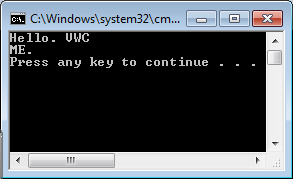 